Techniques for Notching Virgin CombLight-­‐colored, virgin comb is the easiest to notch because the 36-­‐hour-­‐or-­‐younger larvae are easy to see and iden9fy and the comb is easy to notch because there are no cocoons in the cells yet so that the bo;oms of the notched cells bend down readily and cleanly.  A typical-­‐looking notch on fresh, virgin comb	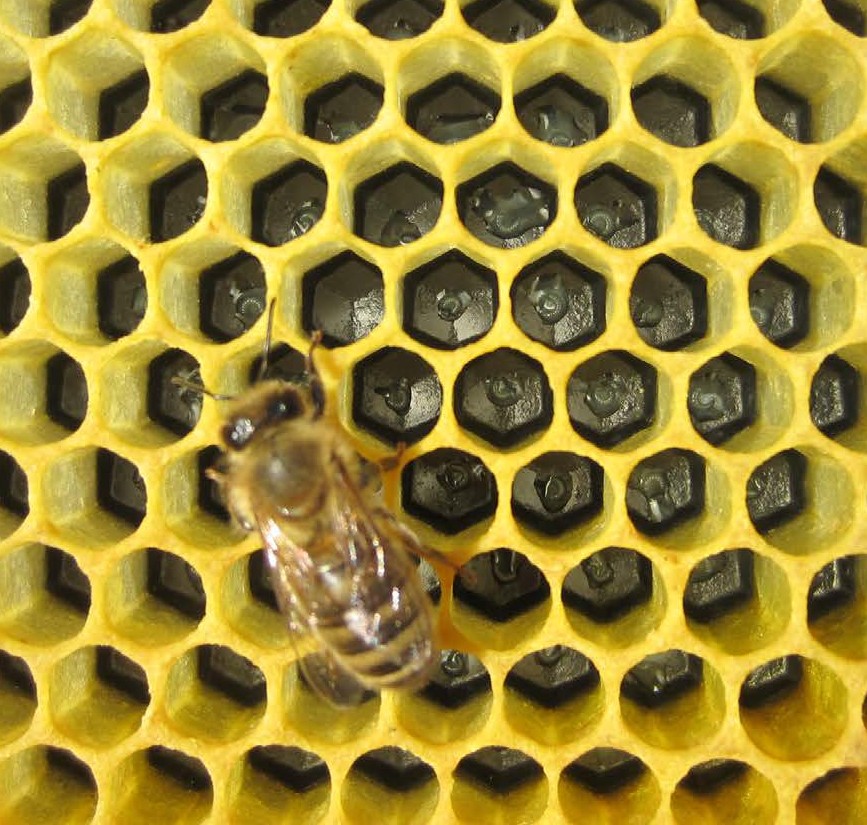 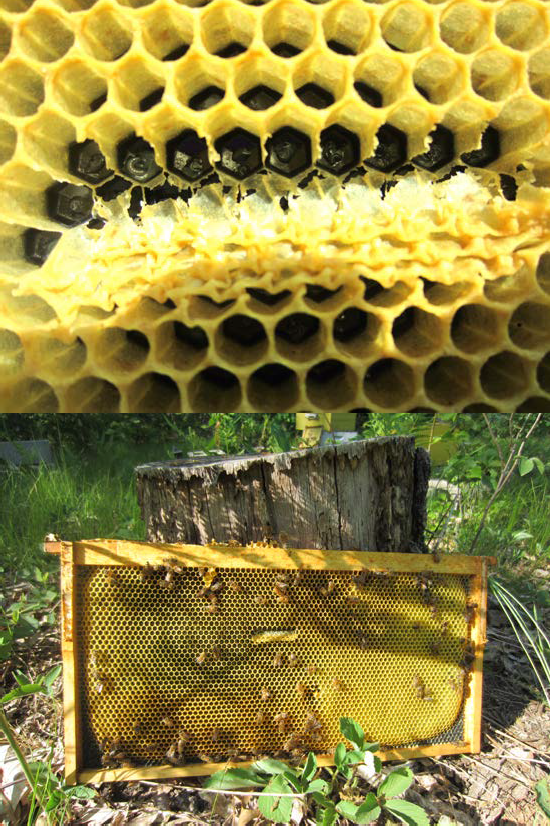 